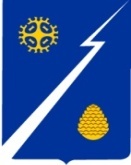 Ханты-Мансийский автономный округ-Югра(Тюменская область)Нижневартовский районГородское поселение ИзлучинскСОВЕТ ДЕПУТАТОВРЕШЕНИЕот 09.02.2022 	                                 № 226пгт. ИзлучинскО назначении публичных  слушаний по проекту решения Совета депутатов городского поселения Излучинск «Об исполнении бюджета городского поселения Излучинск            за 2021 год»Руководствуясь статьей 28 Федерального закона от 06.10.2003             № 131-ФЗ «Об общих принципах организации местного самоуправления                 в Российской Федерации», уставом городского поселения Излучинск, решениями Совета депутатов городского поселения Излучинск от 05.02.2015 № 87 «Об отдельных вопросах организации и осуществления бюджетного процесса в городском поселении Излучинск», от 16.02.2017 № 224                        «Об утверждении Порядка организации и проведения публичных слушаний           в городском поселении Излучинск»,Совет поселения РЕШИЛ: 1. Назначить и провести публичные слушания по проекту решения Совета депутатов городского поселения Излучинск «Об исполнении бюджета городского поселения Излучинск за 2021 год» 14 марта 2022 года в 18.00 часов местного времени в здании администрации поселения по адресу:       пгт. Излучинск, ул. Энергетиков, д. 6.2. Провести публичные слушания в форме общественного обсуждения. 3. Утвердить:3.1. Состав оргкомитета, уполномоченного на проведение публичных слушаний по проекту решения Совета депутатов городского                поселения Излучинск «Об исполнении бюджета городского поселения Излучинск за 2021 год» согласно приложению 1. 3.2. Порядок учета предложений по проекту решения Совета депутатов городского поселения Излучинск «Об исполнении бюджета городского поселения Излучинск за 2021 год» и участия граждан в его обсуждении согласно приложению 2.4. Опубликовать настоящее решение и проект решения Совета депутатов городского поселения Излучинск «Об исполнении бюджета городского поселения Излучинск за 2021 год» в приложении   «Официальный бюллетень» к газете «Новости Приобья» и разместить                      на официальном сайте органов местного самоуправления городского поселения Излучинск.5. Контроль за выполнением решения возложить на постоянную  комиссию по бюджету, налогам и социально – экономическому развитию поселения Совета депутатов городского поселения Излучинск                  (Н.П. Сорокина). Глава поселения                                                                               И.В. ЗаводскаяПриложение 1 к решению Совета депутатов городского поселения Излучинскот 09.02.2022 № 226Составоргкомитета, уполномоченного на проведение публичных слушаний                    по проекту решения Совета депутатов городского поселения Излучинск «Об исполнении бюджета городского поселения Излучинск за 2021 год»Приложение 2 к решению Совета депутатов городскогопоселения Излучинск         от 09.02.2022 № 226Порядокучета предложений по проекту решения Совета депутатов городского поселения Излучинск «Об исполнении бюджета городского поселения Излучинск за 2021 год» и участия граждан в его обсуждении1. Предложения по проекту решения Совета депутатов городского поселения Излучинск «Об исполнении бюджета городского поселения Излучинск за 2021 год» (далее – проект Решения) принимаются со дня официального опубликования (обнародования) проекта Решения до 14 марта 2022 года. 2. Все предложения по проекту Решения оформляются в письменном               виде и подаются в администрацию городского поселения по адресу:                    пгт. Излучинск, ул. Энергетиков, д. 6, кабинет № 210, тел.: 28-13-60,                   28-13-77, с обязательным указанием фамилии, имени, отчества (последнее – при наличии), даты рождения, адреса места жительства, личной подписи                      и контактного телефона обращающегося. В том случае, если инициатором предложения выступает коллектив граждан по месту работы или по месту жительства, то предложения оформляются в виде протокола соответствующего собрания с указанием времени, даты, места проведения собрания, подписанного председательствующим и секретарем собрания.3. Поступающие предложения подлежат обязательной регистрации          в журнале учета предложений по проектам муниципальных правовых актов.4. Все предложения, поступившие по проекту Решения, подлежат рассмотрению и обсуждению на слушаниях.5. Результат рассмотрения и обсуждения письменных и устных предложений по проекту Решения подлежит включению в заключение                   о результатах публичных слушаний.Заводская Ирина Витальевна- глава городского поселения Излучинск;Папп Елена Станиславовна- исполняющий обязанности заместителя главы администрации поселения;Попова Татьяна Николаевна - начальник управления по экономике                            и финансам администрации поселения;Сорокина Наталия Петровна- председатель постоянной депутатской комиссии по бюджету, налогам и социально-экономическому развитию поселения;ЯкимоваНаталья Сергеевна- начальник службы экономического развития и планирования управления по экономике и финансам администрации поселения.